[Check against delivery]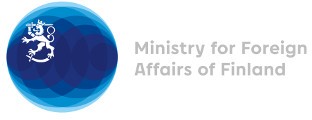 40. Session of the UPR working group Recommendations by Finland to Timor Leste27 January 2022Finland highly appreciates the engagement of the Timor Leste in the UPR process. We commend Timor Leste’s actions to strengthen democracy and rule of law, including requesting an Election Observation Mission for the Presidential elections in March 2022, and cooperation with civil society.Finland wishes to make the following recommendations:Firstly, to ratify the Optional Protocol of the Convention against Torture andSecondly, while noting the positive steps towards the protection of persons with disabilities, to ratify the Convention on the Rights of Persons with Disabilities. I thank you.